КИЇВСЬКИЙ УНІВЕРСИТЕТ ІМЕНІ БОРИСА ГРІНЧЕНКА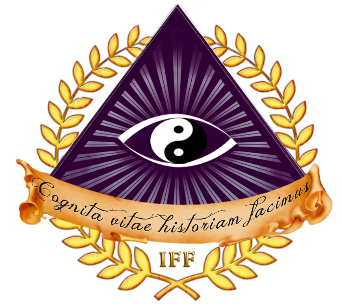 ІСТОРИКО-ФІЛОСОФСЬКИЙ ФАКУЛЬТЕТРАДА СТУДЕНТСЬКОГО САМОВРЯДУВАННЯ04212, м. Київ, вул. Тимошенка, 13-Б, каб. 523ПРОТОКОЛ  №3
Засідання Ради студентського самоврядування«20» квітня 2020 року
16 год. 00 хв.


м. Київ вул. Маршала  
Тимошенка, буд. 13-б, каб. 523
прим. Київського університету
імені Бориса ГрінченкаПрисутні: 11 членів Ради студентського самоврядування ( Додаток №1 до Протоколу №3)Головуючий засідання: Виконуючий обов’язки голови Ради студентського самоврядування – Лісовський Олександр Олександрович.Секретар засідання: Махоніна Аріна Олександрівна.ПОРЯДОК ДЕННИЙПро участь в онлайн фестивалі « У чому твоя сила».Питання 1. Про участь в онлайн фестивалі « У чому твоя сила».СЛУХАЛИ: Лісовського Олександра Олександровича, щодо участі студентів історико-філософського факультету.ВИРІШИЛИ:  Взяти участь у онлайн фестивалі.Про проведення онлайн флешмобу «Займаємо ручки».Питання 2. Про підготовку і проведення онлайн флешмобу.СЛУХАЛИ: Галушко Марину і Лісовського Олександра, щодо проведення, а також  участі студентів історико-філософського факультету.ВИРІШИЛИ:  Провести вищевказаний захід.Головуючий засідання    Лісовський О.О.Секретар засідання Махоніна А.О.Додаток №1 до Протоколу №3
Засідання Ради студентського самоврядування 
від «20» квітня 2020 рокуРеєстр учасників засідання Ради студентського самоврядування  Головуючий засідання    Лісовський О.О.  Секретар засідання    Махоніна А. №Призвище, імя, по батьковіПосадаПідпис1.Голова РСС2.Член РСС3.Член РСС4.Член РСС5.Член РСС6.Член РСС7.Член РСС8.Член РСС9.Член РСС10.Член РСС11.Член РСС